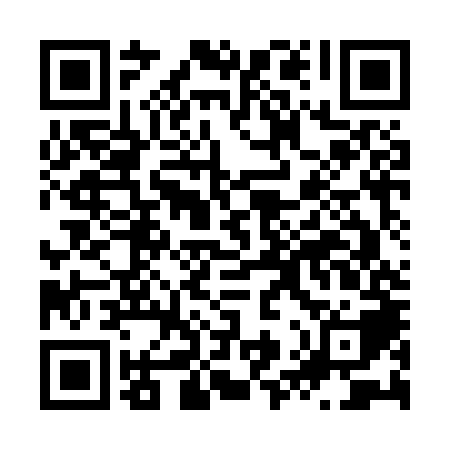 Ramadan times for Cowan Corner, New York, USAMon 11 Mar 2024 - Wed 10 Apr 2024High Latitude Method: Angle Based RulePrayer Calculation Method: Islamic Society of North AmericaAsar Calculation Method: ShafiPrayer times provided by https://www.salahtimes.comDateDayFajrSuhurSunriseDhuhrAsrIftarMaghribIsha11Mon6:026:027:211:124:277:047:048:2312Tue6:006:007:191:124:287:057:058:2513Wed5:585:587:171:114:297:077:078:2614Thu5:565:567:151:114:307:087:088:2715Fri5:545:547:131:114:307:097:098:2916Sat5:525:527:121:114:317:107:108:3017Sun5:505:507:101:104:327:127:128:3118Mon5:485:487:081:104:327:137:138:3319Tue5:475:477:061:104:337:147:148:3420Wed5:455:457:041:094:347:157:158:3521Thu5:435:437:031:094:347:177:178:3722Fri5:415:417:011:094:357:187:188:3823Sat5:395:396:591:094:367:197:198:3924Sun5:375:376:571:084:367:207:208:4125Mon5:355:356:551:084:377:217:218:4226Tue5:335:336:531:084:387:237:238:4327Wed5:315:316:521:074:387:247:248:4528Thu5:295:296:501:074:397:257:258:4629Fri5:275:276:481:074:397:267:268:4830Sat5:255:256:461:064:407:287:288:4931Sun5:235:236:441:064:407:297:298:501Mon5:215:216:431:064:417:307:308:522Tue5:195:196:411:064:427:317:318:533Wed5:175:176:391:054:427:327:328:554Thu5:155:156:371:054:437:347:348:565Fri5:135:136:351:054:437:357:358:586Sat5:115:116:341:044:447:367:368:597Sun5:095:096:321:044:447:377:379:018Mon5:075:076:301:044:457:387:389:029Tue5:055:056:281:044:457:407:409:0410Wed5:035:036:271:034:467:417:419:05